ГРУЗИЯ + АРМЕНИЯ + ИРАНВдоль Шелкового путиТбилиси – Мцхета – Тбилиси – Ахпат – Санаин – озеро Севан – Севанаванк – Ереван – Гарни – Гегард – Ереван – Тегеран – Исфахан – Кашан – Тегеран
10 дней/9 ночейПериод действия программы: 01.01.2019 – 31.12.2019Номер тура: ATI 013Стоимость тура на человека, USDВ стоимость включено:- размещение в отелях выбранной категории на базе ВВ- трансферы в/из аэропорта- транспорт на всем протяжении тура- все указанные в туре экскурсии- услуги русскоговорящего гида для экскурсий по маршруту- входные билеты в достопримечательности- виза в Иран- обед в городе Мцхета (дегустация вина и чачи + мастер-класс грузинской кухни + обед)- ужин в ресторане в Тбилиси- обед в Исфахане- ужин в Исфахане- дегустация коньяка в Ереване- подъемники на крепость Нарикала в ТбилисиДополнительно оплачивается:- международные авиаперелеты- медицинская страховка- факультативные экскурсии- любые личные расходы- чаевые и услуги портье- расходы в случае госпитализации или эвакуации- прочие услуги, не указанные вышеПримечание:- принимающая сторона несет за собой право менять порядок экскурсий, не сокращая объема, а также при необходимости заменять объекты посещения, предоставляя равнозначную альтернативу- на территории Ирана представительницы женского пола обязаны прикрывать голову, ноги ниже колен и руки- в Иране запрещен алкоголь, поэтому на границе Армения – Иран необходимо быть внимательным к своему багажу – в нем не должно быть спиртных напитков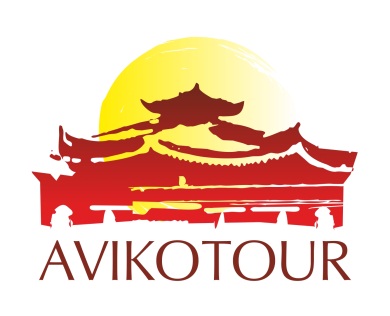 ООО «Авико Тур» 01021, Украина, г. Киев, ул. Липская 15ВТел./Факс: 044 253 85 25, Email: info@aviko-tour.com.ua www.aviko-tour.com.ua«Aviko Tour» LTD., Ukraine, Kiev, Lipskaya street, 15VTel./Fax: 044 253 85 25, Email: info@aviko-tour.com.ua www.aviko-tour.com.uaДень/городПрограмма1 деньТбилисиИндивидуальный экскурсионный тур в Грузию, Армению и Иран начинается с прибытия в Тбилиси.Встреча в аэропорту и трансфер в отель.Тбилиси – столица Грузии, ее культурный, экономический и политический центр, а еще безумно интересный и многоликий город. Свое название он получил из-за теплых серных источников (в переводе с грузинского «тбили» значит «теплый»). До 1936 года город именовался Тифлис. Свободное время.Ночь в отеле.2 деньТбилисиЗавтрак в отеле.После завтрака Вас ждет обзорная экскурсия по Тбилиси. Вы посетите:- кафедральный собор Самеба, который был построен на холме Св. Илии. Возведение храма проводилось на деньги горожан и богатых жителей. Сейчас это самый большой собор в Грузии;- собор Метехи, стоящий у самого края каменистого берега Куры и бывший в прошлом крепостью и резиденцией грузинских царей;- Мост Мира – пешеходный мост на реке Кура, построенный по инициативе президента Грузии Михаила Саакашвили. В конструкцию моста встроена любопытная система иллюминации: в вечернее и ночное время каждый час 30 000 лампочек азбукой Морзе транслируют сообщение, видимое на обоих парапетах моста. Оно составлено из названий элементов таблицы Менделеева, из которых состоит человеческое тело. По словам архитектора, «это сообщение – гимн жизни и мира между людьми и народами»;- парк Рике, который является любимым местом отдыха тбилисцев и гостей города;- кафедральный собор Сиони – один из самых известных памятников старого Тбилиси. На протяжении веков храм Сиони много раз подвергался разрушению, потом восстанавливался и переделывался. В интерьере храма сохранились фрески русского художника Г.Г. Гагарина. Первое место среди храмовых реликвий занимает очень древний крест Св. Нины. Собор также известен своими чудотворными иконами;- крепость Нарикала, что означает «Неприступная крепость», которую называют душой Тбилиси и которая считается самым известным памятником старого города. Крепость стоит на горе Мтацминда, и с нее открывается захватывающая дух панорама города;- Пантеон писателей и общественных деятелей Грузии на горе Мтацминда, открытый в 1929 году в честь 100-летия захоронения праха великого русского писателя А.С. Грибоедова. Здесь также находятся захоронения многих достойных сынов Грузии. Пантеон находится на территории Мтацминдской церкви Св.Давида (Мамадавити).Свободное время.Ужин в национальном ресторане, где Вы сможете прочувствовать весь дух грузинского народа, его песни, музыку, вкуснейшую и знаменитую на весь мир грузинскую кухню.Ночь в отеле.3 деньТбилисиМцхетаТбилисиЗавтрак в отеле.После завтрака Вы посетите Этнографический музей у Черепашьего озера – любимое место отдыха тбилисцев и гостей столицы Грузии, где можно прогуливаться часами по воссозданной в чудесном парке грузинской деревне. Под открытым небом собраны древние жилища и хозяйственные постройки из разных регионов Грузии. Гордость музея – ковры и гобелены ручной работы, которые выставлялись в Париже и получили высокое признание.После Вас ждет экскурсия в город Мцхета – первую столицу Грузии. Город расположен в месте слияния двух горных рек – Арагви и Куры на невысокой речной террасе, в окружении величественных горных вершин. Такого количества святых и культовых мест, как в городе Мцхета, нет больше во всей Грузии. За это древний город называют вторым Иерусалимом.В городе Мцхета Вы посетите:- кафедральный собор Светицховели, который является самым главным храмом Грузии. Название собора в переводе означает «животворящий столп». Храм был построен в честь 12 апостолов. Еще с 1010 года храм существует в том виде, в котором туристы могут увидеть его и сейчас;- монастырь Джвари, расположенный на вершине грузинской горы между реками Арагви и Кура. Этот памятник грузинской средневековой архитектуры внесен в список Всемирного наследия ЮНЕСКО. «Крест» – вот что обозначает «Джвари» в переводе с грузинского. На пике этой горы еще в 4 столетии Святая Нино воздвигла деревянный крест как символ победы христианской веры над языческой. По легенде, Крест помогал исцелять верующих от болезней. Спустя два столетия на его месте построили небольшую церковь, и впоследствии, рядом с церковью возник и монастырь, ставший религиозным центром Грузии.Здесь же Вы посетите грузинскую крестьянскую семью, где для Вас проведут дегустацию грузинских вин и чачи. Вино домашнего изготовления 2-х сортов – красное и белое, чача 2-х сортов – белая и подкрашенная. Дегустатор-винодел поведает Вам всю историю виноградной культуры и производства вина в Грузии. Здесь Вам также проведут урок грузинской кухни, в конце которого Вы сможете насладиться грузинским вкуснейшим обедом.Возвращение в Тбилиси.Ночь в отеле.4 деньТбилисиАхпатСанаинозеро СеванСеванаванкЕреванЗавтрак в отеле.После завтрака переезд на границу с Арменией (без гида).Пеший переход границы, смена транспорта.Переезд в Ереван.По дороге Вы посетите:- Ахпат – монастырь, принадлежащий к числу выдающихся произведений средневековой Армении, художественные достоинства которого выходят за рамки национальной культуры. Благодаря уникальности архитектуры и сохранению аутентичности всех построек монастырский комплекс в 1996 году был внесен в список Всемирного наследия ЮНЕСКО;- Санаин – монастырь, построенный в 10 веке. Он состоит из церквей Сурб Аствацацин и Аменапркич, школы, академии, колокольни, самого большого в Армении книгохранилища, часовни Сурб Григор. Вместе эти сооружения представляют уникальный архитектурный ансамбль, который был внесен в Список мирового наследия ЮНЕСКО в 1996 году;- озеро Севан – самое большое озеро на Кавказе, одну из красивейших достопримечательностей Армении. Это чудо природы расположено на высоте 1900 м в огромной горной чаше, которую окружают живописные склоны, поросшие лесом, каменные обрывы, степи, альпийские луга и галечные пляжи. Территория вокруг озера Севан является Национальным заповедным парком. Здесь Вы посетите монастырь Севанаванк, который был построен монахами еще в 8 веке.Прибытие в Ереван.Ереван – столица, крупнейший город, а также политический, экономический, культурный и научный центр Армении. Этот древнейший город был основан еще в 782 году до н.э., когда только-только зарождался Карфаген, а Рима еще не было и в помине. Армянские легенды возводят основание города Ереван к Ною, выводя название города из восклицания: «Еревац!» (Она появилась!), якобы сделанного Ноем, когда из-под воды показалась вершина Малого Арарата.Размещение в отеле.Ночь в отеле.5 деньЕреванЗавтрак в отеле.После завтрака Вас ждет знакомство с достопримечательностями Еревана. Вы посетите:- площадь Республики – центральную площадь города Ереван и один из его символов. Сегодня на площади находятся 5 зданий, которые и являются ее формообразующими элементами: Национальный исторический музей Армении, Правительство Армении, Центральное здание почты, гостиница «Marriott Armenia», Министерство иностранных дел и энергетики. На площади стоят поющие фонтаны, в которых под музыку меняется цвет, напор струй и интенсивность освещения. Рядом начинается бульвар, на котором в 1968 году установили 2750 питьевых фонтанчиков, символизирующих 2750-летний возраст столицы Армении;- парк Ахтанак (парк Победы), посвященный победе СССР во Второй мировой войне. Именно здесь находится монумент Мать Армения, являющийся символом победы и мужества армянского народа и олицетворяющий вечную готовность армян защищать свою Родину. С территории открывается панорамный вид на центр города Ереван;- Каскад – помпезную лестницу, построенную из молочного туфа с фонтанами, цветочными клумбами и ночной иллюминацией за зданием оперного театра для того, чтобы соединить нижний и верхний город. Ереванский каскад включен в комплекс Центра искусств Гафесчяна и содержит ряд необычных и оригинальных архитектурных решений. С верхней площадки Каскада открывается фантастическая панорама города Ереван;- Ереванский Коньячный Завод «АрАрАт» – ведущее предприятие Армении по производству алкогольных напитков. «АрАрАт» сохраняет традиции производства легендарного коньяка с 1887 года. Именно тогда купец Нерсес Таирян построил в городе Ереван первый винно-коньячный завод. На этом предприятии, оснащенном самым современным оборудованием, и по сей день производят легендарные армянские коньяки «АрАрАт».Свободное время.Ночь в отеле.6 деньЕреванГарниГегардЕреванЗавтрак в отеле.После завтрака Вы посетите:- Гарни – крепостной комплекс, памятник истории Армении античных времен, который располагается на высоком скалистом утесе, с трех сторон окруженном глубокими ущельями из практически вертикальных скал. На протяжении почти 7 веков крепость служила резиденцией царей Армении;- Гегард – монастырский комплекс, полное название которого по-армянски переводится как «монастырь копья». Легенды рассказывают, что сюда было привезено то самое историческое копье Лонгина, с помощью которого избавили от мучений распятого Христа. Самая уникальная особенность монастыря – это то, что он расположен в горном ущелье и практически весь высечен в скалах.Возвращение в Ереван.Вы посетите рынок Вернисаж – одно из излюбленных мест туристов. Он находится в двух шагах от Площади Республики. Здесь продаются картины, армянский дудук, иконы, полудрагоценные камни, ковры, сувениры, коллекции марок, старинных монет, книги.Свободное время.Ночь в отеле.7 деньЕреванТегеранИсфаханЗавтрак в отеле.Трансфер в аэропорт.Перелет в Тегеран.Тегеран – это город-космополит, столица и самый крупный город Ирана с большими музеями, зелеными парками, ресторанами, вкусной едой, душевными и дружелюбными людьми. Здесь сходятся все дороги и культуры великой Персии, город бережно хранит мусульманское наследие.По прилету встреча в аэропорту и переезд в Исфахан.Исфахан – самый посещаемый туристами город Ирана, жемчужина древней Персии и один из самых красивых городов исламского мира. Исфахан утопает в роскошных садах, завораживает лазурными куполами мечетей, а на своих базарах предлагает заезжему путешественнику абсолютно все, что его душе угодно.Обед в местном ресторане.Размещение и ночь в отеле.8 деньИсфаханЗавтрак в отеле.После завтрака Вас ждет знакомство с достопримечательностями Исфахана. Вы посетите:- мост Си-о-се Поль, построенный в 1602 году. Название моста обусловлено его конструкцией и переводится как «мост тридцати трех арок». В старой кладке моста есть устеленные коврами небольшие комнаты с маленькими окошками с видом на воду;- мост Хаджу, построенный в 1650 году. Он является одной из главных достопримечательностей Ирана и шедевром мировой архитектуры; - Ванкский собор – главный храм Армянской апостольской церкви на территории Ирана, построенный в 1655 году. Собор заметно повлиял на архитектуру православных церквей во всем персидском регионе, поэтому иранскими властями он признан культурно-историческим памятником. Также в храмовый комплекс входит старинная библиотека и музей;- площадь Имама – центральную площадь города, которая из-за своей древности признана важным историческим памятником и включена в список Всемирного культурного наследия ЮНЕСКО. Со всех четырех сторон площадь плотно окружена старинными зданиями и памятниками архитектуры;- мечеть Имама – самую крупную мечеть в Исфахане, располагающуюся на площади Имама. Внутреннее помещение мечети оформлено вязью, мозаикой, орнаментом и рисунками, а двери здания покрыты серебром и золотом;- мечеть Шейха Лютфаллы – одну из главных достопримечательностей Исфахана, которая является памятником персидской архитектуры первой половины 11 века;- дворец Али Капу, который входит в число известных достопримечательностей Ирана. Он был построен в начале 17 века. Около входа во дворец Али Капу располагается массивная цепь. Она называется «цепь справедливости». Несколько сотен лет назад такая цепь висела около каждого государственного учреждения. Каждый обвиняемый мог за нее уцепиться и заявить о своей невиновности.Ночь в отеле.9 деньИсфаханКашанТегеранЗавтрак в отеле.После завтрака переезд в Тегеран.По дороге Вы посетите город Кашан – один из первых крупных оазисов на дороге Ком – Керман, которая вьется по границе центральных пустынь Ирана. Шарм Кашана во многом создает контраст между выжженными солнцем пейзажами пустыни и зеленью ухоженного оазиса.В Кашане Вы посетите:- сад Фин – самый красивый парк в Кашане. Здесь очень много зеленых платанов, искусственных водоемов, прудов и каналов, старинных зданий. Рядом с садом бьют из-под земли родники. Сад Фин внесен в Список всемирного наследия ЮНЕСКО;- дом Таба-Табаи, который является жилищем купца. В каждом из таких домов есть бассейн с рыбками во внутреннем дворе, «бирун» – роскошные внешние помещения и «эндерун» – женские покои, запретные для посторонних;- мавзолей Имама Хомейни – памятник-усыпальницу, посвященную лидеру исламской революции и первому высшему руководителю Ирана – великому аятолле Рухолле Мусави Хомейни.Прибытие в Тегеран.Размещение в отеле.Ночь в отеле.10 деньТегеранЗавтрак в отеле.После завтрака Вас ждет знакомство с достопримечательностями Тегерана. Вы посетите:- музей Абгине, который был открыт в 1980 году. Долгое время посольство Египта располагалось именно здесь, а затем в этом месте был основан Музей стеклянных изделий. Его коллекцию предметов называют одной из редчайших во всем Иране;- Национальный музей Ирана, который является крупнейшим историческим и археологическим музеем в стране. Коллекция охватывает период в 70 лет и насчитывает более 300 000 экспонатов;- монумент Азади – архитектурный символ Тегерана, построенный в 1971 году к 2500-летию Персидской империи. Неофициальное название башни – «Ворота в Тегеран», поскольку именно она встречает гостей города, прибывших в Тегеран через аэропорт Мехрабад.Трансфер в аэропорт.Перелет домой.Категория отелей в Тбилиси, Ереване и ИранеКоличество человекКоличество человекКоличество человекКоличество человекКоличество человекКатегория отелей в Тбилиси, Ереване и Иране2 чел4 чел6 чел8 чел10 челОтели 3*:Тбилиси: Alliance, Dalida
Ереван: Nova, AraratИран: Saina, Setareh21791799157513991325Отели 4*:Тбилиси: Vedzisi, Vere Palace, Astoria
Ереван: Paris, Opera SuiteИран: Avin, Aseman27892115188517251639